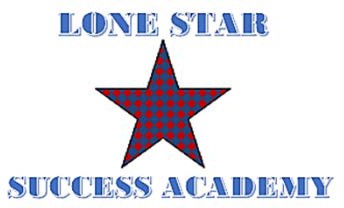 Lone Star Success Academy Meeting Agenda/NoticeThursday June 18, 202010:30am (CST)********************************************To join the meeting************************************************Telephone:Dial: US:  1-699-900-6833  Meeting ID:  432-952-9991#Notice is hereby given that on the 17th day of June 2020, the School Board of Lake Granbury Academy Charter School will hold a regular board meeting at 10:30 a.m. at the Lake Granbury Youth Service Program Administration Office, 1300 Crossland Rd, Granbury, TX. The subjects to be discussed, considered, or upon which any formal action may be taken are as listed below. Please note that the sequence of items given in the posting is only approximate and that the order of individual items may be adjusted as necessary.Call to Order and Establish QuorumWelcome and Recognition of Special Guests:  Action ItemsConsider Board approval of Board Minutes for the Meeting held on May 20, 2020 Reports/Discussion Items                                  Superintendent and School report on: COVID-19 Update Allotments of PPE (Personal Protective Equipment) 2020-2021 School Year Funding Waiver not required for change in instructional delivery (July 1st – June 30th)Staffing Update – vacancies and next steps TEA Fingerprinting process update Finance ReportAdjournment:  Tracy Bennett-Joseph, M.Ed. Lake Granbury Academy Charter School Superintendent 